 2020.11.27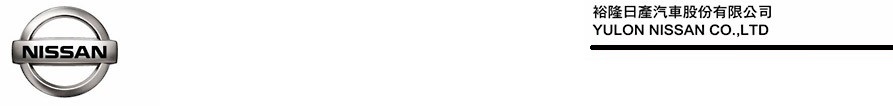 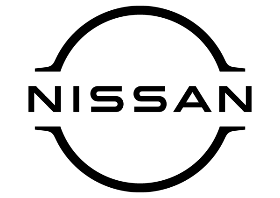 「NISSAN 2020小小汽車達人」服務廠工作體驗營圓滿落幕活動報名熱烈 獲得參加車主朋友高度肯定	曾於今年暑假舉辦的「小小汽車達人」服務廠工作體驗營活動，獲得參加車主朋友廣大好評，裕隆日產汽車為回應眾多NISSAN車主熱烈支持，再度於10月25日至11月22日在全台18家NISSAN服務廠加開36場次，除了安排豐富的活動內容外，活動報名特別採取以NISSAN紅利點數折抵現金的方式，讓車主朋友可以活用平日返廠所累積的紅利點數，僅需NISSAN紅利點數8800點即可參加活動，加開場次依舊報名熱烈，活動內容豐富且物超所值，獲得參加車主朋友高度肯定。	「NISSAN 2020小小汽車達人」安排豐富活動內容包括：「認識NISSAN服務廠」、「認識NISSAN汽車達人工作環境及常用零件」、「汽車保養實境體驗」及「NISSAN車型益智遊戲」共4大主題，讓NISSAN車主及小朋友透過實際返廠參與活動，更加了解汽車專業知識及NISSAN服務廠「待客如親」的服務內容。	裕隆日產表示，為感謝廣大車主朋友對活動的支持及熱烈參與，凡參加活動的小朋友，皆可獲頒小小汽車達人專屬相片證書及獲贈「汽車達人版愛地熊」(市價1,000元)紀念品。此外，在活動中進行有獎徵答小遊戲，藉以達到寓教於樂的目的，讓參與活動的大小朋友都能帶著滿滿收穫回家。相關活動內容請參閱裕隆日產汽車官方網站：http://www.nissan.com.tw。註1： 本新聞稿所示金額為新臺幣。# # #聯絡方式：裕隆日產汽車股份有限公司 公關室媒體專線：0800371171公司網站：www.nissan.com.tw